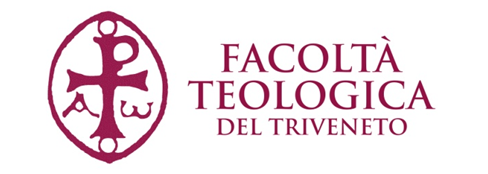 Richiesta documentiIl sottoscritto ………………………………………………………………………. matricola n. …………..				(cognome e nome)RichiedeCertificato di iscrizione:	primo/secondo/terzo ciclo:	anno accademico (aaaa/aaaa):Certificato dei voti degli esami sostenuti:primo/secondo/terzo ciclo:anno accademico (aaaa/aaaa):Certificato di grado accademico o titolo:primo/secondo/terzo ciclo:	data di conseguimento (gg/mm/aa):Ritiro dagli studi Diploma supplement	primo/secondo/terzo ciclo:Certificazione tasse accademiche per Agenzia delle EntrateDocumentazione per riconoscimento effetti civili del grado accademico:primo/secondo ciclo:	data di conseguimento (gg/mm/aa):Duplicato tessera magnetica (badge card)Tessera per fotocopieAltro (allegare richiesta)DelegaIl sig./la sig.ra ………………………………………………………………………………………………………………………………(cognome e nome)documento di identità ………………………………………………. n° ………… rilasciato il …………………………………da …………………………………………………………………………… tel. ………………………………………………………………e-mail ………………………………………………………………………………………………………………………………………………Padova, ………………………………                         Firma ……………………………………………………………………………